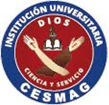 FORMATOFORMATOFORMATOFORMATOFORMATOCódigo: DOC-FR-044Versión: 000Fecha: 17/09/2018ROTULO DE CARPETAROTULO DE CARPETAROTULO DE CARPETAROTULO DE CARPETAROTULO DE CARPETACódigo: DOC-FR-044Versión: 000Fecha: 17/09/2018CODIGONOMBRENOMBRENOMBRESECCIÓN:SECCIÓN:SECCIÓN:SUBSECCIÓN:SUBSECCIÓN:SUBSECCIÓN:SERIE:SERIE:SERIE:SUBSERIE:SUBSERIE:SUBSERIE:CONTENIDO:CONTENIDO:CONTENIDO:NUMERO DE CARPETA:      TOMO:     DE:       NUMERO DE CAJA:NUMERO DE CARPETA:      TOMO:     DE:       NUMERO DE CAJA:NUMERO DE CARPETA:      TOMO:     DE:       NUMERO DE CAJA:NUMERO DE CARPETA:      TOMO:     DE:       NUMERO DE CAJA:NUMERO DE CARPETA:      TOMO:     DE:       NUMERO DE CAJA:NUMERO DE CARPETA:      TOMO:     DE:       NUMERO DE CAJA:NUMERO DE CARPETA:      TOMO:     DE:       NUMERO DE CAJA:FECHAS EXTREMAS:FECHAS EXTREMAS:FECHAS EXTREMAS:INICIAL(D/M/A):                   FINAL:INICIAL(D/M/A):                   FINAL:INICIAL(D/M/A):                   FINAL:INICIAL(D/M/A):                   FINAL:NUMERO DE FOLIOS:NUMERO DE FOLIOS:NUMERO DE FOLIOS:DEL:              AL:DEL:              AL:DEL:              AL:DEL:              AL:DESCRIPTOR NUMÉRICO (C.C. NIT, NUIP):DESCRIPTOR NUMÉRICO (C.C. NIT, NUIP):DESCRIPTOR NUMÉRICO (C.C. NIT, NUIP):DESCRIPTOR NUMÉRICO (C.C. NIT, NUIP):DESCRIPTOR NUMÉRICO (C.C. NIT, NUIP):DESCRIPTOR NUMÉRICO (C.C. NIT, NUIP):DESCRIPTOR NUMÉRICO (C.C. NIT, NUIP):Versión:Versión:Fecha:Fecha:Fecha:Observaciones:Observaciones:Elaboró:Elaboró:Revisó:Revisó:Revisó:Aprobó:Aprobó:Nombre: Hugo Díaz PintoCargo: T. Gestión doc.Fecha: 17/09/18Nombre: Hugo Díaz PintoCargo: T. Gestión doc.Fecha: 17/09/18